S.o.S Package ~Full Service Wedding Planning and Coordinating~ 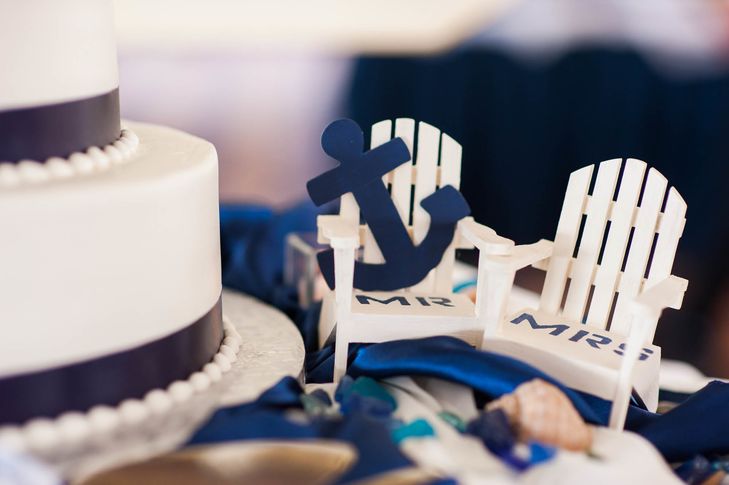 S.o.S to the RESCUE…we are the anchor to keep you GROUNDED!Before the Vows (Planning)In person initial consultation with the bride and groom (up to 1 hour)Unlimited professional support and advice via phone, email or in person Wedding website setup and management (Zola)Assist/recommend wedding email addressAssist with managing budgetPrepare a schedule/timeline and checklistsVenue research for ceremony, cocktail hour, and reception (Up to 6)Assist with selecting and booking an officiant for the ceremonyAssist with selecting a color scheme, theme and style of the weddingAssist with the design, arranging the printing and mailing out of the invitationsTrack RSVPs of attendeesAttend Gown and Tuxedo FittingAssist with selection of bridal party wedding attire and accessoriesFind, negotiate with and book vendors to stay within budget (e.g., florist, photographer, videographer, DJ, caterer, transportation, rentals, entertainment and etc)Assist with seating chartResearch accommodations for out-of-town questAttend food and cake tastingHost a meet and greet event for bridal party (at an agreeable location paid by attendees) Finalize details and delivery times with vendors Almost There (Month Prior)Site walk-through of ceremony and reception locationReview vendors contracts and confirm servicesReview timeline of wedding dayTo Have and to Hold (Day of Coordinator)Distribute final payments to vendorsServe as main contact for vendorsPrepare itineraries, seating list, name platesAttend and facilitate wedding rehearsal (up to 2 hours)Instruct attendants about their dutiesDirect the processionals, recessionals and receiving lineDistribute flowers to the bridal partyCoordinate the collection of gifts received on the wedding dayDirect events according to the wedding timelineManage last-minute changesGreet wedding guests and answer any questions/concerns Assist with seating guest during the receptionAccess to S.o.S wedding emergency kit (Band-Aids, sewing kit, pain reliever etc.)Set up bride and grooms personal items (flutes, guest book, cake cutter, favor placement, card box, etc.)Ensure wedding stays on schedule to include wedding toast and speechesCommunicate delays with wedding party, vendors, officiants and etc.Provide a stress free day for the bride and groomCOST: $2,000 ($2,300 Value) A la Carte:Before The Vows and Almost There: $600Almost There and To Have and to Hold: $1,700Inquire about Last Minute Coordinator (30 days or less until I do)